Komunikát s didaktickým potenciálemPro koho: 8.-9. třída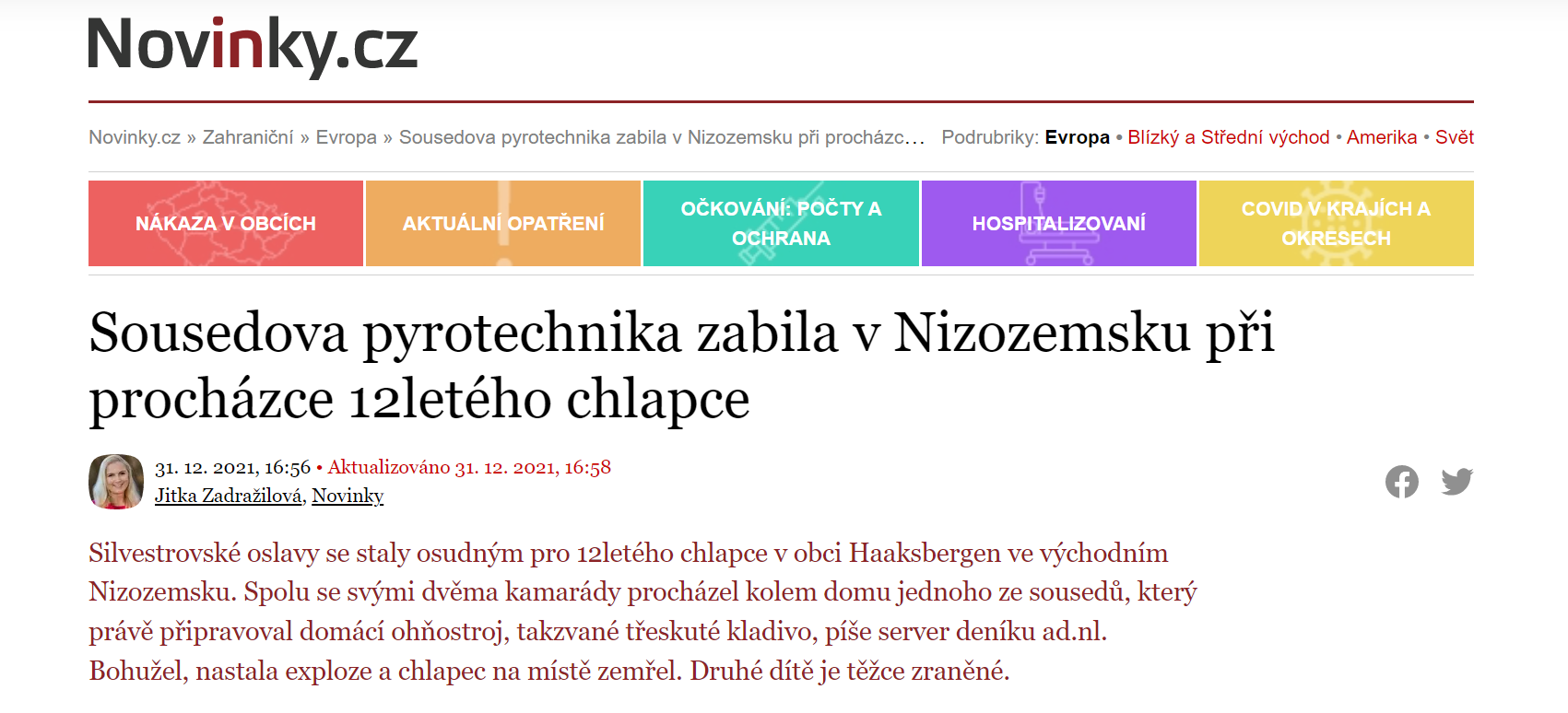 Didaktický potenciál textu:Jedná se o článek z internetového serveru, pomocí něhož bych chtěla upozornit studenty na důležitost správného slovosledu.Možné směřování:Vyzvat žáky, aby si pečlivě přečetli titulek článku.Zeptat se, zda se jim na něm nezdá něco divného.Dát žákům za úkol přepsat titulek tak, aby dával větší smysl.https://www.novinky.cz/zahranicni/evropa/clanek/silvestrovska-pyrotechnika-zabila-v-nizozemsku-12leteho-chlapce-40382617?fbclid=IwAR2Mb3zbpoCZMOyrWo0aCBGK2FjmMNPCiCy7sIvDwlHfkXyjqQah9kZkiQQ